             Uznesenie č. 124/2021z 16. zasadnutia Obecného zastupiteľstva Obce Šalov                                                    dňa 28.10.2021K bodu 1.  Otvorenie zasadnutia a schválenie programu rokovania Obecné zastupiteľstvo v Šalove schvaľujeupravený a doplnený program 16. zasadnutia OcZUznesenie č. 125/2021z 16. zasadnutia Obecného zastupiteľstva Obce Šalov                                                    dňa 28.10.2021 K bodu  2.  Voľba návrhovej komisie, určenie overovateľov a zapisovateľa zápisniceObecné zastupiteľstvo v Šalove na návrh starostky obcevolínávrhovú komisiu v zložení: Bc. Renáta Kassaiová, Ingrida Baranyaiová,Uznesenie č. 126/2021z 16. zasadnutia Obecného zastupiteľstva Obce Šalov                                                    dňa 28.10.2021K bodu  3.  Kontrola plnenia uzneseníObecné zastupiteľstvo v Šalove po kontrole uznesení zo zasadnutia OcZ berie na vedomiesprávu o plnení uznesení z 15. zasadnutia OcZ zo dňa 29.06.202                                                                                                                 Uznesenie č. 127/2021z 16. zasadnutia Obecného zastupiteľstva Obce Šalov                                                    dňa 28.10.2021K bodu 4.  Individuálna výročná správa za rok 2020Obecné zastupiteľstvo v Šalove po prerokovaní programového bodu Individuálna výročná správa za rok 2020schvaľujeIndividuálnu výročnú správu obce Šalov za rok 2020Uznesenie č. 128/2021z 16. zasadnutia Obecného zastupiteľstva Obce Šalov                                                    dňa 28.10.2021K bodu 5.  Správa nezávislého audítora o overení  IUZ za rok 2020Obecné zastupiteľstvo po prerokovaní Správy nezávislého audítora o overení IUZ za rok 2020berie na vedomieSprávu nezávislého audítora o overení účtovnej závierky obce Šalov za rok 2020Uznesenie č. 129/2021z 16. zasadnutia Obecného zastupiteľstva Obce Šalov                                                    dňa 28.10.2021K bodu 6.  Návrh nájomných zmlúv o nájme poľnohospodárskych pozemkov vo vlastníctve obceObecné zastupiteľstvo po prerokovaní programového bodu 6. Návrh nájomných zmlúv o nájme poľnohospodárskych pozemkov vo vlastníctve obceberie na vedomiedôvodovú správu k návrhom nájomných zmlúv o nájme poľnohospodárskych pozemkov vo vlastníctve obce pre Júliusa Pásztora a Kovacs agro spol., s.r.o., ktoré sú predmetom rokovania obecného zastupiteľstva. Uznesenie č. 130/2021z 16. zasadnutia Obecného zastupiteľstva Obce Šalov                                                    dňa 28.10.2021K bodu. 6a) Návrh nájomnej zmluvy o nájme poľnohospodárskych pozemkov vo vlastníctve obce pre Július PásztorObecné zastupiteľstvo po prerokovaní programového bodu 6a) Návrh nájomnej zmluvy o nájme poľnohospodárskych pozemkov vo vlastníctve obce pre Júliusa Pásztora.prerokovaloNávrh nájomnej zmluvy o nájme poľnohospodárskych pozemkov vo vlastníctve obce b) schvaľujeuzatvoriť nájomnú zmluvu o nájme pozemkov na poľnohospodárske účely  na dojednanú dobu 5 rokov bez prolongácie, s účinnosťou od 1.11 2021 do 31.10.2026  s podmienkami návrhu NZ uvedenej v prílohe zápisnice. Uznesenie č. 131/2021z 16. zasadnutia Obecného zastupiteľstva Obce Šalov                                                    dňa 28.10.2021K bodu. 6b) Návrh nájomnej zmluvy o nájme poľnohospodárskych pozemkov vo vlastníctve obce pre Kovacs agro spol. s.r.o.Obecné zastupiteľstvo po prerokovaní programového bodu  6b) Návrh nájomnej zmluvy o nájme poľnohospodárskych pozemkov vo vlastníctve obce pre Kovacs agro spol. s.r.o.prerokovalonávrh nájomnej zmluvy o nájme pozemkov pre poľnohospodárske účely pri prevádzkovaní podniku pre budúceho nájomcu KOVACS AGRO spol. s.r.o. s predloženými pripomienkamiruší uznesenie OcZ č.123/2021 zo dňa 29.6.2021 v bode a) číslo 1: výška nájmu 100,00 EURpoveruje starostku obce osobne rokovať s konateľom spoločnosti Kovacs agro spol. s.r.o. o nových podmienkach nájmuUznesenie č. 132/2021z 16. zasadnutia Obecného zastupiteľstva Obce Šalov                                                    dňa 28.10.2021K bodu 7a) Informácia starostky obce vo veci podania trestného oznámenia na bývalú starostku Boženu KapšovúObecné zastupiteľstvo v Šalove po prerokovaní programového bodu 7a) Informácia starostky obce vo veci podania trestného oznámenia na bývalú starostku Boženu Kapšovuberie na vedomieinformáciu starostky obce ohľadne podania trestného oznámenia na bývalú starostku Boženu Kapšovú prostredníctvom právnej zástupkyne obceUznesenie č. 133/2021z 16. zasadnutia Obecného zastupiteľstva Obce Šalov                                                    dňa 28.10.2021K bodu 7b) Informácia o vyúčtovaní obecných slávností 2021Obecné zastupiteľstvo v Šalove po prerokovaní programového bodu 7b) vyúčtovanie obecných slávností 2021berie na vedomiesprávu o vyúčtovaní výdavkov pri organizovaní obecných slávností 2021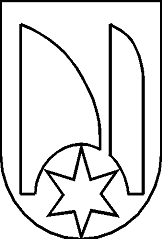 